bulletin d’inscription  garcons              filles        (à cocher)A envoyer par mail à la FRSEL Hainaut  (margaux.piron@frsel-hainaut.be)ECOLE …………………………………………………………………….RESPONSABLE …………………….  GSM …………………………….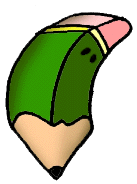    garcons              filles        (à cocher)A envoyer par mail à la FRSEL Hainaut  (margaux.piron@frsel-hainaut.be)ECOLE …………………………………………………………………….RESPONSABLE …………………….  GSM …………………………….Poussins A 171  …………………………………….2  …………………………………….3  …………………………………….4  …………………………………….5  …………………………………….6  …………………………………….7  …………………………………….8  …………………………………….9  …………………………………….10  .…………………………………..Poussins B 161  ……………………………………..2  ……………………………………..3  ……………………………………..4  ……………………………………..5  ……………………………………..6  ……………………………………..7  ……………………………………..8  ……………………………………..9  ……………………………………..10  ……………………………………Pupilles A 151  …………………………………….2  …………………………………….3  …………………………………….4  …………………………………….5  …………………………………….6  …………………………………….7  …………………………………….8  …………………………………….9  …………………………………….10  ……………………………………Pupilles B 141  ……………………………………..2  ……………………………………..3  ……………………………………..4  ……………………………………..5  ……………………………………..6  ……………………………………..7  ……………………………………..8  ……………………………………..9  ……………………………………..10  ……………………………………Benjamin(e )s A 131  …………………………………….2  …………………………………….3  …………………………………….4  …………………………………….5  …………………………………….6  …………………………………….7  …………………………………….8  …………………………………….9  …………………………………….10  ……………………………………Benjamin(e )s B 121  …………………………………….2  …………………………………….3  …………………………………….4  …………………………………….5  …………………………………….6  …………………………………….7  …………………………………….8  …………………………………….9  …………………………………….10  ……………………………………Minimes 20111  …………………………………….2  …………………………………….3  …………………………………….4  …………………………………….5  …………………………………….6  …………………………………….7  …………………………………….8  …………………………………….9  …………………………………….10  ……………………………………